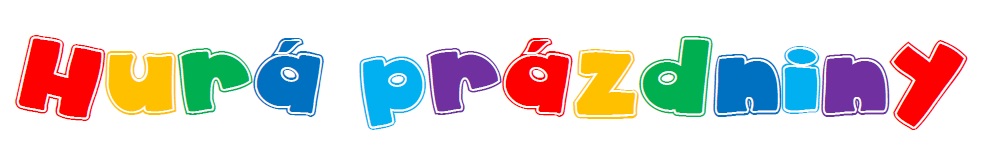 DOMÁCÍ LANGOŠEZMRZLINOVÉ POHÁRYSOBOTA 03.07.2021 a NEDĚLE 04.07.2021 OD 17 HODINV HOSPODĚ „U NOŽÍKŮ“ - KD NEKOŘTĚŠÍME SE NA VÁS 